Thinking Template: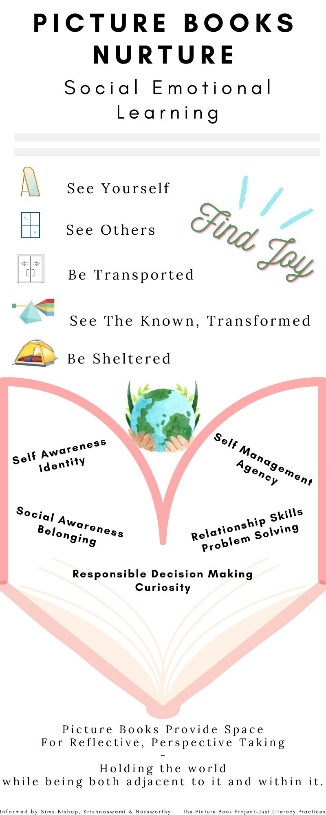 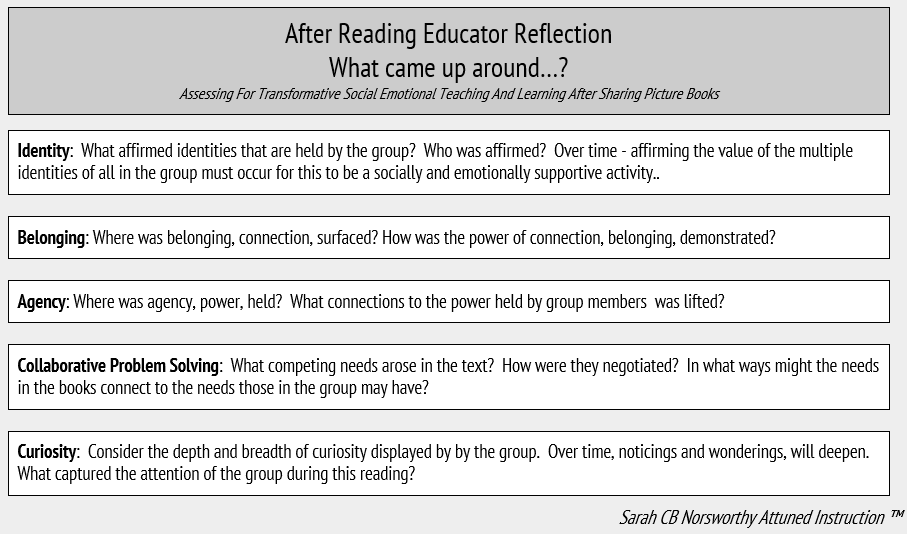 These tools are available on the Maine Department of Education’s Social Emotional Learning Implementation’s website.1.Identify Your Purpose2.Choose A Picture BookIt might be new, it might be known.3.Select A Thinking RoutineA known routine will allow for participants to have an increased capacity for engagement. 4.Share Communication StrategiesHow will ideas be shared? (With partners, small groups, post-it notes, through drawing, rhythm, movement, etc.)5.Share The Book, Routine & IdeasArchive the ideas to return to in the future, especially when noticing and naming positive social and emotional actions in your learning space. 6.Reflect On Your PurposeYou might use the tool on the MDOE’s website, “After Reading Educator Reflection”7.Reflect On What SurfacedWhat did you observe?  What did you learn?8.Identify Your Next Purpose1.Identify Your PurposeOur purpose in reading this book is to…2.Choose A Picture BookWe will read…3.Select A Thinking RoutineWe will use the routine…4.Share Communication StrategiesIdeas will be shared through…5.Share The Book, Routine & IdeasWe will document our thinking by…6.Reflect On Your PurposeI had hoped that we…what I noticed was that we…7.Reflect On What SurfacedAs I zoom out, I noticed that…8.Identify Your Next PurposeNext, we will …